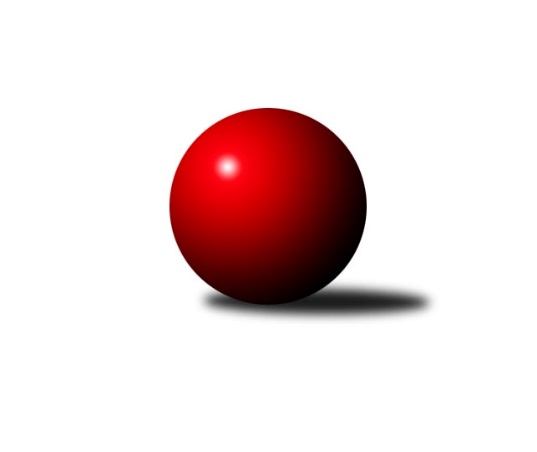 Č.19Ročník 2013/2014	22.2.2014Nejlepšího výkonu v tomto kole: 2624 dosáhlo družstvo: TJ Horní Benešov ˝C˝Krajský přebor OL 2013/2014Výsledky 19. kolaSouhrnný přehled výsledků:SKK Jeseník ˝B˝	- KK PEPINO Bruntál	10:6	2489:2441		21.2.TJ Tatran Litovel	- TJ  Krnov ˝B˝	9:7	2579:2469		22.2.Spartak Přerov ˝C˝	- KK Zábřeh  ˝C˝	12:4	2581:2515		22.2.TJ Sokol Mohelnice	- KKŽ Šternberk ˝A˝	10:6	2540:2506		22.2.KK Jiskra Rýmařov ˝B˝	- TJ Kovohutě Břidličná ˝B˝	6:10	2395:2427		22.2.TJ Horní Benešov ˝C˝	- TJ Kovohutě Břidličná ˝A˝	15:1	2624:2559		22.2.Tabulka družstev:	1.	TJ Horní Benešov ˝C˝	18	13	0	5	191 : 97 	 	 2446	26	2.	TJ Sokol Mohelnice	18	11	3	4	164 : 124 	 	 2485	25	3.	Spartak Přerov ˝C˝	18	12	0	6	161 : 127 	 	 2469	24	4.	KK Jiskra Rýmařov ˝B˝	17	9	3	5	155 : 117 	 	 2482	21	5.	TJ Kovohutě Břidličná ˝A˝	17	10	1	6	147 : 125 	 	 2475	21	6.	SKK Jeseník ˝B˝	18	9	1	8	142 : 146 	 	 2370	19	7.	KK Šumperk ˝B˝	17	9	0	8	154 : 118 	 	 2451	18	8.	TJ Kovohutě Břidličná ˝B˝	18	8	2	8	140 : 148 	 	 2495	18	9.	TJ Tatran Litovel	18	9	0	9	135 : 153 	 	 2408	18	10.	TJ  Krnov ˝B˝	17	7	2	8	136 : 136 	 	 2406	16	11.	KK PEPINO Bruntál	17	5	1	11	111 : 161 	 	 2414	11	12.	KK Zábřeh  ˝C˝	18	3	1	14	97 : 191 	 	 2373	7	13.	KKŽ Šternberk ˝A˝	17	2	0	15	91 : 181 	 	 2397	4Podrobné výsledky kola:	 SKK Jeseník ˝B˝	2489	10:6	2441	KK PEPINO Bruntál	Martin Zavacký	 	 190 	 197 		387 	 0:2 	 404 	 	197 	 207		František Ocelák	Miroslav Setinský	 	 193 	 199 		392 	 0:2 	 413 	 	191 	 222		Richard Janalík	Eva Křapková	 	 167 	 219 		386 	 0:2 	 396 	 	189 	 207		Jan Mlčák	Karel Kučera	 	 227 	 217 		444 	 2:0 	 430 	 	210 	 220		Pavel Dvořák	Jaromíra Smejkalová	 	 228 	 208 		436 	 2:0 	 388 	 	197 	 191		Martin Kaduk	Jana Fousková	 	 234 	 210 		444 	 2:0 	 410 	 	196 	 214		Tomáš Janalíkrozhodčí: Nejlepšího výkonu v tomto utkání: 444 kuželek dosáhli: Karel Kučera, Jana Fousková	 TJ Tatran Litovel	2579	9:7	2469	TJ  Krnov ˝B˝	Jiří Kráčmar	 	 206 	 201 		407 	 0:2 	 417 	 	225 	 192		Vítězslav Kadlec	Ludvík Vymazal	 	 215 	 200 		415 	 0:2 	 450 	 	232 	 218		Jiří Jedlička	Jaroslav Vidim	 	 207 	 208 		415 	 0:2 	 423 	 	225 	 198		Miluše Rychová	Miroslav Sigmund	 	 238 	 231 		469 	 2:0 	 396 	 	200 	 196		Jaromír Čech	Stanislav Brosinger	 	 246 	 231 		477 	 2:0 	 387 	 	184 	 203		František Vícha	Jaromír Janošec	 	 205 	 191 		396 	 1:1 	 396 	 	200 	 196		Vladimír Vavrečkarozhodčí: Nejlepší výkon utkání: 477 - Stanislav Brosinger	 Spartak Přerov ˝C˝	2581	12:4	2515	KK Zábřeh  ˝C˝	Rostislav Petřík	 	 226 	 214 		440 	 2:0 	 428 	 	215 	 213		Jiří Karafiát	Tomáš Havlíček	 	 176 	 200 		376 	 0:2 	 430 	 	193 	 237		Václav Čamek	Jan Lenhart	 	 232 	 195 		427 	 0:2 	 444 	 	225 	 219		František Langer	Libor Daňa	 	 227 	 230 		457 	 2:0 	 356 	 	203 	 153		Marek Kejík	Michal Symerský	 	 218 	 219 		437 	 2:0 	 434 	 	216 	 218		Jan Kolář	Václav Pumprla	 	 222 	 222 		444 	 2:0 	 423 	 	212 	 211		Miroslav Bodanskýrozhodčí: Nejlepší výkon utkání: 457 - Libor Daňa	 TJ Sokol Mohelnice	2540	10:6	2506	KKŽ Šternberk ˝A˝	Rostislav Krejčí	 	 222 	 201 		423 	 0:2 	 433 	 	214 	 219		Petr Pick	Tomáš Potácel	 	 212 	 223 		435 	 2:0 	 416 	 	219 	 197		Kamil Vinklárek	Anna Drlíková	 	 224 	 195 		419 	 2:0 	 383 	 	182 	 201		Jaromír Vémola	Jaroslav Jílek	 	 212 	 205 		417 	 0:2 	 429 	 	230 	 199		Pavel Smejkal	Zdeněk Šebesta	 	 203 	 207 		410 	 2:0 	 393 	 	189 	 204		Zdeněk Vojáček	Zdeněk Sobota	 	 210 	 226 		436 	 0:2 	 452 	 	220 	 232		Václav Gřešekrozhodčí: Nejlepší výkon utkání: 452 - Václav Gřešek	 KK Jiskra Rýmařov ˝B˝	2395	6:10	2427	TJ Kovohutě Břidličná ˝B˝	Martin Mikeska	 	 213 	 221 		434 	 2:0 	 417 	 	206 	 211		Zdeněk Fiury st.	Jiří Polášek	 	 202 	 168 		370 	 0:2 	 418 	 	202 	 216		Miloslav Krchov	Michal Ihnát	 	 210 	 181 		391 	 0:2 	 393 	 	204 	 189		Zdeněk Chmela st.	Rudolf Starchoň *1	 	 183 	 199 		382 	 0:2 	 435 	 	218 	 217		Petr Otáhal	Petr Chlachula	 	 196 	 224 		420 	 2:0 	 397 	 	190 	 207		Zdeněk Chmela ml.	Josef Mikeska	 	 202 	 196 		398 	 2:0 	 367 	 	193 	 174		Josef Veselýrozhodčí: střídání: *1 od 51. hodu Marek HamplNejlepší výkon utkání: 435 - Petr Otáhal	 TJ Horní Benešov ˝C˝	2624	15:1	2559	TJ Kovohutě Břidličná ˝A˝	Miloslav Petrů	 	 209 	 230 		439 	 2:0 	 437 	 	222 	 215		Ivo Mrhal ml.	Michal Rašťák	 	 225 	 238 		463 	 1:1 	 463 	 	219 	 244		Čestmír Řepka	Michal Vavrák	 	 192 	 214 		406 	 2:0 	 400 	 	184 	 216		Ivo Mrhal st.	Jaromír Hendrych st.	 	 234 	 193 		427 	 2:0 	 413 	 	201 	 212		Leoš Řepka	Luděk Zeman	 	 217 	 240 		457 	 2:0 	 423 	 	211 	 212		Tomáš Fiury	David Láčík	 	 226 	 206 		432 	 2:0 	 423 	 	219 	 204		Jiří Procházkarozhodčí: Nejlepšího výkonu v tomto utkání: 463 kuželek dosáhli: Michal Rašťák, Čestmír ŘepkaPořadí jednotlivců:	jméno hráče	družstvo	celkem	plné	dorážka	chyby	poměr kuž.	Maximum	1.	Zdeněk Fiury  ml.	TJ Kovohutě Břidličná ˝B˝	441.65	297.3	144.3	3.8	8/10	(459)	2.	Martin Mikeska 	KK Jiskra Rýmařov ˝B˝	435.19	298.1	137.1	5.4	9/9	(472)	3.	Lukáš Janalík 	KK PEPINO Bruntál	434.91	296.5	138.4	5.5	10/11	(457)	4.	Jiří Kropáč 	-- volný los --	433.96	291.3	142.6	4.2	9/10	(503)	5.	Michal Symerský 	Spartak Přerov ˝C˝	431.52	294.8	136.7	5.9	7/10	(452)	6.	Dušan Říha 	-- volný los --	425.99	293.8	132.2	4.6	10/10	(468)	7.	Leopold Jašek 	-- volný los --	425.10	287.7	137.4	3.7	7/10	(479)	8.	Josef Mikeska 	KK Jiskra Rýmařov ˝B˝	425.02	288.1	136.9	5.5	9/9	(447)	9.	Tomáš Potácel 	TJ Sokol Mohelnice	423.42	283.7	139.8	5.7	9/9	(473)	10.	Stanislav Brosinger 	TJ Tatran Litovel	421.14	287.4	133.7	5.9	8/10	(477)	11.	Zdeněk Chmela  ml.	TJ Kovohutě Břidličná ˝B˝	420.61	286.8	133.8	4.2	10/10	(447)	12.	Miluše Rychová 	TJ  Krnov ˝B˝	419.81	293.0	126.8	6.9	9/11	(447)	13.	Petr Chlachula 	KK Jiskra Rýmařov ˝B˝	419.73	287.9	131.8	6.5	9/9	(464)	14.	Radek Malíšek 	-- volný los --	418.73	286.7	132.0	4.4	10/10	(467)	15.	Ludvík Vymazal 	TJ Tatran Litovel	418.56	290.0	128.6	5.4	10/10	(456)	16.	Jan Doseděl 	TJ Kovohutě Břidličná ˝A˝	418.08	292.1	125.9	6.2	9/10	(442)	17.	Gustav Vojtek 	KK Šumperk ˝B˝	417.98	288.4	129.6	6.4	9/10	(469)	18.	Miloslav Krchov 	TJ Kovohutě Břidličná ˝B˝	416.73	285.4	131.3	5.3	8/10	(436)	19.	Rostislav Petřík 	Spartak Přerov ˝C˝	415.88	283.5	132.4	4.2	8/10	(476)	20.	Jan Lenhart 	Spartak Přerov ˝C˝	415.48	290.9	124.6	7.1	8/10	(436)	21.	Jiří Kohoutek 	Spartak Přerov ˝C˝	415.26	292.3	123.0	6.8	9/10	(479)	22.	Petr Matějka 	KK Šumperk ˝B˝	414.86	288.1	126.8	5.5	10/10	(460)	23.	Rostislav Krejčí 	TJ Sokol Mohelnice	414.64	286.1	128.5	5.7	9/9	(453)	24.	Jiří Procházka 	TJ Kovohutě Břidličná ˝A˝	414.52	284.7	129.8	6.1	10/10	(433)	25.	Petr Pick 	KKŽ Šternberk ˝A˝	414.41	291.1	123.3	6.5	9/10	(433)	26.	Tomáš Janalík 	KK PEPINO Bruntál	413.16	286.8	126.4	5.3	10/11	(434)	27.	Jaromír Hendrych st. 	TJ Horní Benešov ˝C˝	412.85	284.6	128.2	6.5	10/10	(455)	28.	Karel Kučera 	SKK Jeseník ˝B˝	412.50	289.0	123.5	6.4	8/10	(453)	29.	Jan Körner 	KK Zábřeh  ˝C˝	412.41	280.8	131.6	6.4	7/10	(439)	30.	Ivo Mrhal  st.	TJ Kovohutě Břidličná ˝A˝	411.47	282.1	129.4	5.5	10/10	(443)	31.	Michal Strachota 	KK Šumperk ˝B˝	411.19	289.9	121.3	7.7	8/10	(463)	32.	Dagmar Jílková 	TJ Sokol Mohelnice	411.14	285.2	125.9	7.7	8/9	(468)	33.	Leoš Řepka 	TJ Kovohutě Břidličná ˝A˝	410.97	280.3	130.7	5.0	9/10	(443)	34.	Jaroslav Jílek 	TJ Sokol Mohelnice	410.85	285.9	124.9	8.1	9/9	(466)	35.	Jaromíra Smejkalová 	SKK Jeseník ˝B˝	410.28	281.1	129.2	5.1	9/10	(458)	36.	David Láčík 	TJ Horní Benešov ˝C˝	410.18	284.9	125.3	8.2	10/10	(482)	37.	Zdeněk Sobota 	TJ Sokol Mohelnice	410.05	289.5	120.5	6.4	6/9	(440)	38.	Petr Otáhal 	TJ Kovohutě Břidličná ˝B˝	409.71	286.3	123.4	6.9	8/10	(459)	39.	Josef Veselý 	TJ Kovohutě Břidličná ˝B˝	408.46	287.8	120.6	7.7	7/10	(454)	40.	Zdeněk Šebesta 	TJ Sokol Mohelnice	408.31	288.2	120.1	7.9	9/9	(472)	41.	Jaroslav Pěcha 	Spartak Přerov ˝C˝	408.10	286.2	121.9	7.8	8/10	(436)	42.	Jiří Jedlička 	TJ  Krnov ˝B˝	407.94	285.2	122.8	9.6	11/11	(450)	43.	Jiří Karafiát 	KK Zábřeh  ˝C˝	406.42	285.4	121.0	7.7	7/10	(466)	44.	Zdeněk Chmela  st.	TJ Kovohutě Břidličná ˝B˝	406.33	282.4	124.0	8.1	9/10	(443)	45.	Jiří Polášek 	KK Jiskra Rýmařov ˝B˝	405.40	282.3	123.1	7.9	7/9	(454)	46.	Jindřich Gavenda 	KKŽ Šternberk ˝A˝	405.34	282.0	123.3	6.5	7/10	(427)	47.	Vladimír Vavrečka 	TJ  Krnov ˝B˝	405.16	284.6	120.6	5.9	10/11	(444)	48.	Luděk Zeman 	TJ Horní Benešov ˝C˝	405.03	286.0	119.0	8.2	8/10	(509)	49.	Milan Vymazal 	KK Šumperk ˝B˝	404.82	282.2	122.7	6.6	10/10	(458)	50.	Miroslav Mrkos 	KK Šumperk ˝B˝	404.71	279.3	125.5	7.4	7/10	(469)	51.	Marek Hampl 	KK Jiskra Rýmařov ˝B˝	404.33	284.0	120.3	7.7	9/9	(453)	52.	Václav Gřešek 	KKŽ Šternberk ˝A˝	403.57	275.3	128.3	7.7	7/10	(452)	53.	Václav Čamek 	KK Zábřeh  ˝C˝	403.37	280.8	122.6	8.0	10/10	(454)	54.	Michal Vavrák 	TJ Horní Benešov ˝C˝	402.36	280.0	122.4	8.5	10/10	(460)	55.	Rudolf Starchoň 	KK Jiskra Rýmařov ˝B˝	401.32	286.9	114.4	8.6	7/9	(431)	56.	Jaroslav Vidim 	TJ Tatran Litovel	401.31	282.7	118.7	7.5	10/10	(442)	57.	Jiří Večeřa 	TJ Kovohutě Břidličná ˝A˝	400.83	278.8	122.0	6.2	9/10	(450)	58.	Martin Zavacký 	SKK Jeseník ˝B˝	400.62	281.4	119.2	8.3	9/10	(467)	59.	František Vícha 	TJ  Krnov ˝B˝	399.58	281.3	118.3	7.0	11/11	(475)	60.	Vítězslav Kadlec 	TJ  Krnov ˝B˝	398.27	280.0	118.2	9.3	10/11	(489)	61.	Michal Rašťák 	TJ Horní Benešov ˝C˝	398.15	283.2	115.0	8.9	10/10	(463)	62.	Miroslav Bodanský 	KK Zábřeh  ˝C˝	397.09	278.2	118.9	8.4	10/10	(448)	63.	Pavel Smejkal 	KKŽ Šternberk ˝A˝	396.83	277.5	119.4	9.1	10/10	(460)	64.	Pavel Dvořák 	KK PEPINO Bruntál	395.00	278.5	116.5	9.1	11/11	(456)	65.	Miroslav Sigmund 	TJ Tatran Litovel	394.40	286.4	108.0	10.0	8/10	(470)	66.	Jan Tögel 	-- volný los --	393.74	275.9	117.9	7.9	9/10	(448)	67.	Richard Janalík 	KK PEPINO Bruntál	393.74	277.7	116.0	7.9	9/11	(421)	68.	Pavel Ďuriš st. 	KKŽ Šternberk ˝A˝	393.30	276.2	117.1	8.0	7/10	(405)	69.	František Ocelák 	KK PEPINO Bruntál	392.89	281.1	111.8	9.5	11/11	(453)	70.	Zdeněk Vojáček 	KKŽ Šternberk ˝A˝	392.23	275.7	116.6	8.8	10/10	(422)	71.	Jana Fousková 	SKK Jeseník ˝B˝	388.52	275.8	112.7	8.8	9/10	(470)	72.	František Langer 	KK Zábřeh  ˝C˝	388.43	273.3	115.1	8.9	10/10	(444)	73.	František Všetička 	-- volný los --	386.60	273.9	112.7	8.8	8/10	(424)	74.	Eva Křapková 	SKK Jeseník ˝B˝	378.10	265.0	113.1	10.6	10/10	(426)		Petr Kozák 	TJ Horní Benešov ˝C˝	448.50	295.0	153.5	3.5	2/10	(488)		Jan Petko 	KK Šumperk ˝B˝	444.50	296.5	148.0	3.0	2/10	(460)		Rostislav Cundrla 	SKK Jeseník ˝B˝	440.31	290.4	149.9	3.9	4/10	(475)		Ivo Mrhal  ml.	TJ Kovohutě Břidličná ˝A˝	437.00	278.0	159.0	2.0	1/10	(437)		Pavel Ďuriš ml. 	KKŽ Šternberk ˝A˝	436.00	311.0	125.0	8.0	1/10	(436)		Jaromír Hendrych ml. 	TJ Horní Benešov ˝C˝	434.98	300.0	134.9	5.7	6/10	(487)		Čestmír Řepka 	TJ Kovohutě Břidličná ˝A˝	432.60	287.3	145.3	2.9	5/10	(463)		Iveta Krejčová 	TJ Sokol Mohelnice	429.67	294.2	135.5	5.5	2/9	(439)		Stanislav Beňa  st.	Spartak Přerov ˝C˝	426.00	297.8	128.2	6.5	2/10	(445)		Marek Zapletal 	KK Šumperk ˝B˝	425.71	285.1	140.6	3.1	4/10	(477)		Jaromír Janošec 	TJ Tatran Litovel	425.17	283.8	141.3	5.0	6/10	(461)		Dušan Sedláček 	TJ Sokol Mohelnice	425.00	288.0	137.0	6.5	1/9	(427)		Petr Šrot 	KK Šumperk ˝B˝	425.00	301.0	124.0	9.0	1/10	(425)		Jaroslav Krejčí 	Spartak Přerov ˝C˝	421.76	290.8	131.0	4.2	5/10	(476)		Josef Šrámek 	-- volný los --	421.47	290.6	130.9	3.1	5/10	(480)		Zdeněk Fiury  st.	TJ Kovohutě Břidličná ˝B˝	421.46	290.2	131.3	5.8	6/10	(449)		Lukáš Vaněk 	TJ  Krnov ˝B˝	419.63	292.4	127.3	5.0	2/11	(425)		Libor Čermák 	-- volný los --	418.45	286.3	132.2	5.8	4/10	(446)		Adam Běláška 	KK Šumperk ˝B˝	417.50	290.5	127.0	5.8	4/10	(437)		Ludovít Kumi 	TJ Sokol Mohelnice	415.75	286.6	129.1	5.4	4/9	(485)		Jiří Kráčmar 	TJ Tatran Litovel	415.26	281.8	133.5	4.7	6/10	(466)		Tomáš Fiury 	TJ Kovohutě Břidličná ˝A˝	413.54	286.7	126.9	4.9	6/10	(430)		Kamil Vinklárek 	KKŽ Šternberk ˝A˝	412.00	286.5	125.5	8.5	2/10	(416)		Václav Pumprla 	Spartak Přerov ˝C˝	411.33	284.7	126.6	3.8	5/10	(450)		Petr Dankovič ml. 	TJ Horní Benešov ˝C˝	411.00	285.5	125.5	6.0	2/10	(440)		Emil Pick 	KKŽ Šternberk ˝A˝	409.96	284.5	125.5	5.8	5/10	(437)		Michal Ihnát 	KK Jiskra Rýmařov ˝B˝	406.82	285.7	121.1	8.6	4/9	(428)		Libor Daňa 	Spartak Přerov ˝C˝	406.70	283.4	123.3	6.4	5/10	(457)		Miloslav Petrů 	TJ Horní Benešov ˝C˝	405.75	284.0	121.8	9.2	4/10	(439)		Vladimír Štrbík 	TJ Kovohutě Břidličná ˝B˝	404.55	279.9	124.7	8.7	4/10	(441)		Martin Vitásek 	KK Zábřeh  ˝C˝	404.17	284.5	119.7	7.5	3/10	(421)		Anna Drlíková 	TJ Sokol Mohelnice	396.25	288.8	107.5	10.5	2/9	(419)		Jan Kolář 	KK Zábřeh  ˝C˝	395.92	276.7	119.3	7.4	4/10	(434)		Miroslav Setinský 	SKK Jeseník ˝B˝	395.30	286.6	108.7	8.6	5/10	(436)		Tomáš Havlíček 	Spartak Přerov ˝C˝	394.30	278.4	115.9	8.2	4/10	(425)		Josef Novotný 	KK PEPINO Bruntál	394.11	274.2	119.9	7.1	3/11	(430)		Josef Suchan 	KK Šumperk ˝B˝	393.03	271.6	121.5	7.2	6/10	(452)		Miroslav Štěpán 	KK Zábřeh  ˝C˝	392.13	269.3	122.8	8.8	4/10	(429)		Anna Dosedělová 	TJ Kovohutě Břidličná ˝A˝	390.50	273.5	117.0	8.5	2/10	(400)		Zbyněk Sobota 	-- volný los --	390.00	292.0	98.0	15.0	1/10	(390)		Jaromír Čech 	TJ  Krnov ˝B˝	389.54	278.7	110.8	9.6	7/11	(427)		Jan Mlčák 	KK PEPINO Bruntál	389.00	283.5	105.5	11.5	2/11	(396)		Martin Kaduk 	KK PEPINO Bruntál	388.83	283.0	105.8	12.3	3/11	(405)		Petra Rozsypalová 	SKK Jeseník ˝B˝	388.75	273.3	115.5	10.5	4/10	(451)		Přemysl Janalík 	KK PEPINO Bruntál	388.25	270.5	117.8	10.0	4/11	(440)		Jiří Srovnal 	KK Zábřeh  ˝C˝	387.20	279.1	108.1	11.4	5/10	(422)		Jaromír Vémola 	KKŽ Šternberk ˝A˝	383.00	277.0	106.0	13.0	1/10	(383)		Jaroslav Zelinka 	TJ Kovohutě Břidličná ˝A˝	382.50	267.0	115.5	9.0	2/10	(384)		Marek Kejík 	KK Zábřeh  ˝C˝	380.67	280.5	100.2	12.7	3/10	(416)		Jiří Vrobel 	TJ Tatran Litovel	380.00	271.0	109.0	10.3	3/10	(407)		Zdeněk Hudec 	KK PEPINO Bruntál	378.73	268.3	110.5	11.3	6/11	(409)		Otto Nagy 	-- volný los --	377.00	276.0	101.0	14.0	1/10	(377)		Pavel Pěruška 	TJ Tatran Litovel	377.00	281.0	96.0	16.0	1/10	(377)		Václav Šubert 	KKŽ Šternberk ˝A˝	376.50	268.3	108.2	10.6	5/10	(390)		Jaroslav Ďulík 	TJ Tatran Litovel	373.85	267.3	106.6	9.5	5/10	(414)		Miroslav Adámek 	KK Šumperk ˝B˝	369.50	267.0	102.5	16.5	2/10	(392)		Ota Pidima 	TJ Kovohutě Břidličná ˝A˝	364.00	250.0	114.0	5.0	1/10	(364)		Jana Ovčačíková 	KK Jiskra Rýmařov ˝B˝	364.00	283.0	81.0	15.0	1/9	(364)		Jitka Kovalová 	TJ  Krnov ˝B˝	363.00	252.3	110.7	12.7	3/11	(373)		Pavel Jalůvka 	TJ  Krnov ˝B˝	360.00	266.3	93.8	13.8	2/11	(395)		Alena Vrbová 	SKK Jeseník ˝B˝	355.47	254.1	101.4	12.5	5/10	(404)		Ladislav Žanda 	KK Zábřeh  ˝C˝	341.00	247.0	94.0	12.0	1/10	(341)		Martin Hampl 	TJ Tatran Litovel	339.67	240.7	99.0	15.7	3/10	(376)		Luboš Blinka 	TJ Tatran Litovel	337.00	261.0	76.0	21.0	1/10	(337)Sportovně technické informace:Starty náhradníků:registrační číslo	jméno a příjmení 	datum startu 	družstvo	číslo startu
Hráči dopsaní na soupisku:registrační číslo	jméno a příjmení 	datum startu 	družstvo	Program dalšího kola:20. kolo7.3.2014	pá	16:30	KK PEPINO Bruntál - TJ Kovohutě Břidličná ˝B˝	7.3.2014	pá	17:00	SKK Jeseník ˝B˝ - TJ Horní Benešov ˝C˝	8.3.2014	so	9:00	TJ  Krnov ˝B˝ - KK Šumperk ˝B˝	8.3.2014	so	9:00	TJ Tatran Litovel - Spartak Přerov ˝C˝				TJ Sokol Mohelnice - -- volný los --	8.3.2014	so	13:00	KKŽ Šternberk ˝A˝ - TJ Kovohutě Břidličná ˝A˝	8.3.2014	so	13:00	KK Jiskra Rýmařov ˝B˝ - KK Zábřeh  ˝C˝	Nejlepší šestka kola - absolutněNejlepší šestka kola - absolutněNejlepší šestka kola - absolutněNejlepší šestka kola - absolutněNejlepší šestka kola - dle průměru kuželenNejlepší šestka kola - dle průměru kuželenNejlepší šestka kola - dle průměru kuželenNejlepší šestka kola - dle průměru kuželenNejlepší šestka kola - dle průměru kuželenPočetJménoNázev týmuVýkonPočetJménoNázev týmuPrůměr (%)Výkon7xJiří Kropáč---4812xStanislav BrosingerLitovel116.654774xStanislav BrosingerLitovel4777xJiří Kropáč---114.774812xMiroslav SigmundLitovel4692xMiroslav SigmundLitovel114.74691xMichal RašťákHor.Beneš.C4631xJiří JedličkaKrnov B110.054502xČestmír ŘepkaBřidličná A4631xJan PetkoŠumperk B109.764601xJan PetkoŠumperk B4602xČestmír ŘepkaBřidličná A109.3463